INTERNSHIP FINAL REPORTLE GALLERIA GOURMET KITCHEN AND CHOCOLATE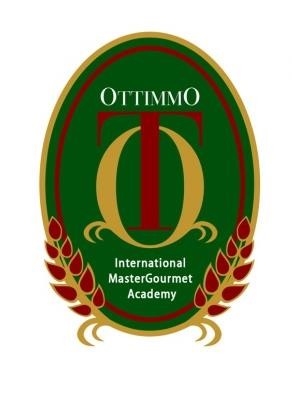 By:Kim Woo Jin					(1474130010108)STUDY PROGRAM OF CULINARY ARTAKADEMI KULINER DAN PATISERIOTTIMMO INTERNASIONALSURABAYA2017